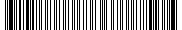 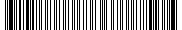 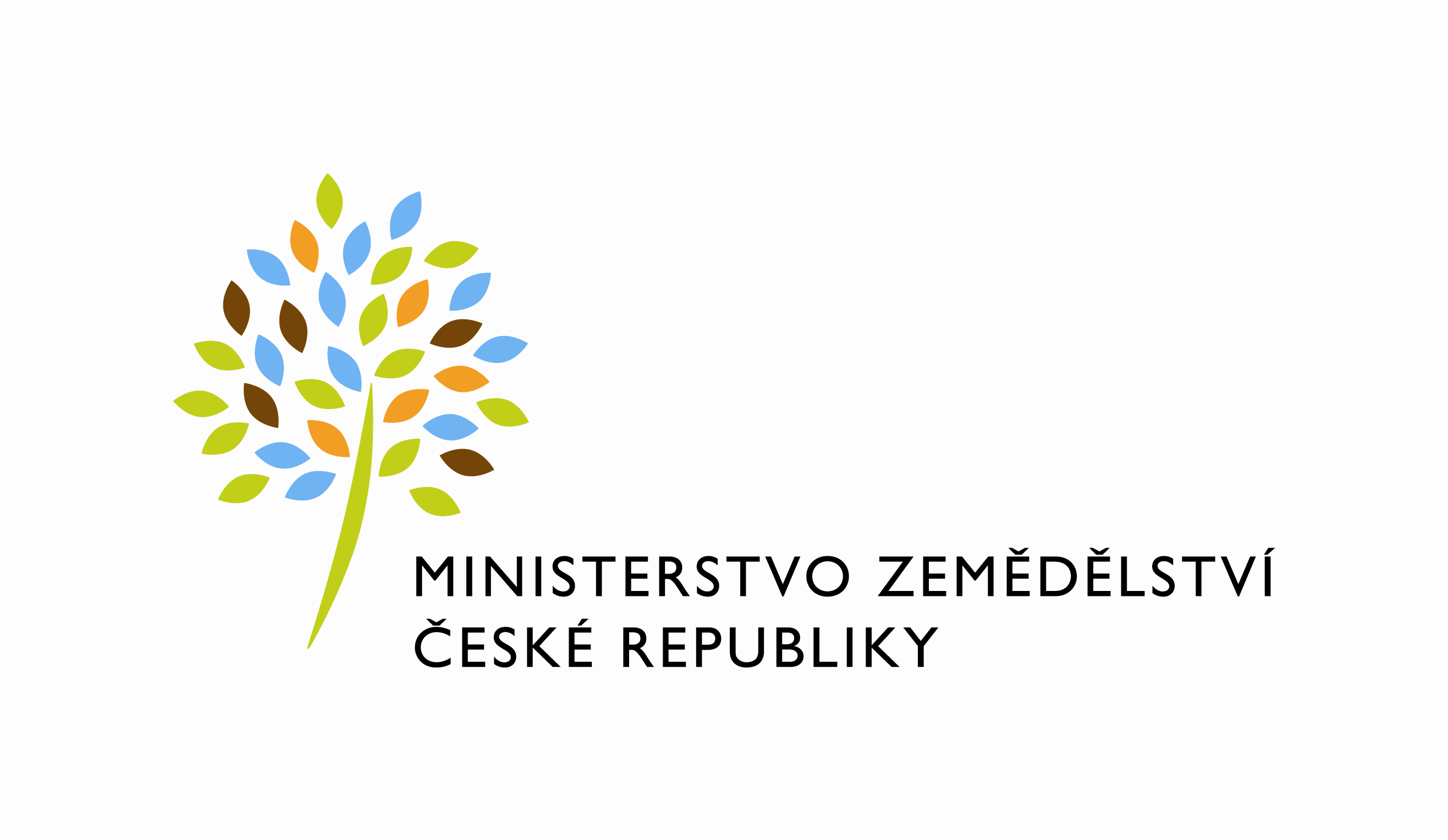  Požadavek na změnu (RfC) – Z32092a – věcné zadáníZákladní informaceStručný popis a odůvodnění požadavkuPopis požadavkuCílem požadavku je realizace sw vybavení pro řešení problematiky Dlouhodobě nepoužívaných ploch (DNP) v lese. Lesní DNP - fDNP budou samostatnou entitou a nebude s nimi pracováno 
v evidenci LPIS, zemědělských SWK ani v nástroji pro vratky na zemědělské půdě. Zobrazeny 
tak budou jen v rámci fLPIS a fLPIS KNM.Odůvodnění požadované změny (změny právních předpisů, přínosy)PZ vychází z pojetí IACS a doplňuje funkcionalitu, která není doposud v lese řešena. Jedná se tedy o nutnost nastavit systém tak, aby plně naplňoval evropskou legislativu. Přestože jsou dlouhodobě nezpůsobilé plochy v lesy méně časté, než jak je tomu na zemědělské půdě, je nutné tyto případy řešit. Dále jsou doplněny menší úpravy, které vycházejí ze zkušeností z minulé kontrolní kampaně 
či legislativní změny.Rizika nerealizacePokud nedojde k realizaci řešení pro DNP, nebude systém fLPIS splňovat požadavky na systém IACS a není možné řešit systém vratek. Toto pak může být problémem v případě auditu ze strany orgánů EU. Podrobný popis požadavkuPodrobný popis požadavku je uveden v příloze č. 1 tohoto PZ.Dopady na IS MZe(V případě předpokládaných či možných dopadů změny na infrastrukturu nebo na bezpečnost je třeba si vyžádat stanovisko relevantních specialistů, tj. provozního, bezpečnostního garanta, příp. architekta.).Na provoz a infrastrukturuBez dopadu.Na bezpečnostBez dopadu.Na součinnost s dalšími systémyŽádný.Požadavky na součinnost AgriBus(Pokud existují požadavky na součinnost Agribus, uveďte specifikaci služby ve formě strukturovaného požadavku (request) a odpovědi (response) s vyznačenou změnou.)Žádný.Požadavek na podporu provozu naimplementované změny(Uveďte, zda zařadit změnu do stávající provozní smlouvy, konkrétní požadavky na požadované služby, SLA.)V rozsahu stávající smlouvy.Požadavek na úpravu dohledového nástroje(Uveďte, zda a jakým způsobem je požadována úprava dohledových nástrojů.)ŽádnýPožadavek na dokumentaciV připojeném souboru je uveden rozsah vybrané technické dokumentace – otevřete dvojklikem:    xxxDohledové scénáře jsou požadovány, pokud Dodavatel potvrdí dopad na dohledové scénáře/nástroj. U dokumentů, které již existují, se má za to, že je požadována jejich aktualizace. Pokud se požaduje zpracování nového dokumentu namísto aktualizace stávajícího, uveďte toto explicitně za názvem daného dokumentu, např. „Uživatelská příručka – nový“.Provozně-technická dokumentace bude zpracována dle vzorového dokumentu, který je připojen – otevřete dvojklikem:    xxx   Akceptační kritériaPlnění v rámci požadavku na změnu bude akceptováno, jestliže budou akceptovány dokumenty uvedené v tabulce výše v bodu 5, budou předloženy podepsané protokoly o uživatelském testování a splněna případná další kritéria uvedená v tomto bodu. Základní milníkyPřílohyPodpisová doložkaB – nabídkA řešení k požadavku Z32092Návrh konceptu technického řešení  Viz část A, body 2 a 3 + příloha č. 01 k zadání.Uživatelské a licenční zajištění pro ObjednateleV souladu s podmínkami smlouvy č. 391-2019-11150.Dopady do systémů MZeNa provoz a infrastrukturu(Pozn.: V případě, že má změna dopady na síťovou infrastrukturu, doplňte tabulku v připojeném souboru - otevřete dvojklikem.)   xxx  Na bezpečnostNávrh řešení musí být v souladu se všemi požadavky v aktuální verzi Směrnice systémové bezpečnosti MZe. Upřesnění požadavků směrnice ve vztahu k tomuto RfC:Na součinnost s dalšími systémySoučinnost spočívá v doplnění atributu (a součinnosti při otestování) ve službě na straně SAPu, který bude následně plněn. Na součinnost AgriBusNa základě rozšíření služby o parametr má této úprava adekvátní vliv na AgriBus.Na dohledové nástroje/scénářeŽádné.Ostatní dopady(Pozn.: Pokud má požadavek dopady do dalších požadavků MZe, uveďte je také v tomto bodu.)Požadavky na součinnost Objednatele a třetích stran(Pozn.: K popisu požadavku uveďte etapu, kdy bude součinnost vyžadována.)Harmonogram plnění*/ Upozornění: Uvedený harmonogram je platný v případě, že Dodavatel obdrží objednávku v rozmezí 22.-28.07.2021. V případě pozdějšího data objednání si Dodavatel vyhrazuje právo na úpravu harmonogramu v závislosti na aktuálním vytížení kapacit daného realizačního týmu Dodavatele či stanovení priorit ze strany Objednatele.Pracnost a cenová nabídka navrhovaného řešenívčetně vymezení počtu člověkodnů nebo jejich částí, které na provedení poptávaného plnění budou spotřebovány(Pozn.: MD – člověkoden, MJ – měrná jednotka, např. počet kusů)PřílohyPodpisová doložkaC – Schválení realizace požadavku Z32092Specifikace plněníPožadované plnění je specifikováno v části A a B tohoto RfC. Dle části B bod 3.2 jsou pro realizaci příslušných bezpečnostních opatření požadovány následující změny:Uživatelské a licenční zajištění pro Objednatele (je-li relevantní):Požadavek na součinnost(V případě, že má změnový požadavek dopad na napojení na SIEM, PIM nebo Management zranitelnosti dle bodu 1, uveďte také požadovanou součinnost Oddělení kybernetické bezpečnosti.)Harmonogram realizacePracnost a cenová nabídka navrhovaného řešenívčetně vymezení počtu člověkodnů nebo jejich částí, které na provedení poptávaného plnění budou spotřebovány(Pozn.: MD – člověkoden, MJ – měrná jednotka, např. počet kusů)PosouzeníBezpečnostní garant, provozní garant a architekt potvrzují svým podpisem za oblast, kterou garantují, správnost specifikace plnění dle bodu 1 a její soulad s předpisy a standardy MZe 
a doporučují změnu k realizaci. (Pozn.: RfC se zpravidla předkládá k posouzení Bezpečnostnímu garantovi, Provoznímu garantovi, Architektovi, a to podle předpokládaných dopadů změnového požadavku na bezpečnost, provoz, příp. architekturu. Koordinátor změny rozhodne, od koho vyžádat posouzení dle konkrétního případu změnového požadavku.)SchváleníVěcný garant svým podpisem potvrzuje svůj požadavek na realizaci změny za cenu uvedenou v bodu  5 - Pracnost a cenová nabídka navrhovaného řešení.(Pozn.: Oprávněná osoba se uvede v případě, že je uvedena ve smlouvě.)VysvětlivkyID PK MZe:628Název změny:Problematika DNP (Dlouhodobě nepoužívaných ploch)Problematika DNP (Dlouhodobě nepoužívaných ploch)Problematika DNP (Dlouhodobě nepoužívaných ploch)Problematika DNP (Dlouhodobě nepoužívaných ploch)Datum předložení požadavku:Datum předložení požadavku:Požadované datum nasazení:Kategorie změny:Normální       Urgentní  Priorita:Vysoká    Střední     Nízká Oblast:Aplikace         Zkratka: fLPISOblast:Aplikace         Typ požadavku: Legislativní    Zlepšení    Bezpečnost Oblast:Infrastruktura  Typ požadavku:Nová komponenta    Upgrade   Bezpečnost    Zlepšení    Obnova  RoleJméno Organizace /útvarTelefonE-mailŽadatel:Václav Lidický16210221814555vaclav.lidicky@mze.czMetodický / věcný garant:Václav Tomášek16211221812330vaclav.tomasek@mze.czOdborný garantSZIFOndřej KrymSZIFondrej.krym@szif.czOdborný garant UHULJaroslav KubištaÚHÚLkubista.jaroslav@uhul.czKoordinátor změny:Václav Krejčí11151221812149vaclav.krejci@mze.czPoskytovatel / dodavatel:xxxO2ITSxxxSmlouva č.:S2019-0043; DMS 391-2019-11150KL:HR-001IDDokumentFormát výstupu (ano/ne)Formát výstupu (ano/ne)Formát výstupu (ano/ne)GarantIDDokumentel. úložištěpapírCDGarantAnalýza navrhnutého řešeníNENENEDokumentace dle specifikace Závazná metodika návrhu a dokumentace architektury MZeNENENETestovací scénář, protokol o otestováníANONENEUživatelská příručkaANONENEVěcný garantProvozně technická dokumentace (systémová a bezpečnostní dokumentace)NENENEOKB, OPPTZdrojový kód a měněné konfigurační souboryNENENEWebové služby + konzumentské testyNENENEDohledové scénáře (úprava stávajících/nové scénáře)NENENEMilníkTermínZahájení realizaceUveřejnění objednávky v registru smluvUkončení realizace31.8.2021IDNázev přílohy1.Příloha1_PZ_DNP_2021_06_17_final2.pdfZa resort MZe:Jméno:Podpis:Metodický garantVáclav TomášekKoordinátor změny:Václav KrejčíID PK MZe:628Č.Oblast požadavkuPředpokládaný dopad a navrhované opatření/změnyŘízení přístupu 3.1.1. – 3.1.6.Bez dopaduDohledatelnost provedených změn v datech 3.1.7.Bez dopaduCentrální logování událostí v systému 3.1.7.Bez dopaduŠifrování 3.1.8., Certifikační autority a PKI 3.1.9.Bez dopaduIntegrita – constraints, cizí klíče apod. 3.2.Bez dopaduIntegrita – platnost dat 3.2.Bez dopaduIntegrita - kontrola na vstupní data formulářů 3.2.Bez dopaduOšetření výjimek běhu, chyby a hlášení 3.4.3.Bez dopaduPráce s pamětí 3.4.4.Bez dopaduŘízení - konfigurace změn 3.4.5.Bez dopaduOchrana systému 3.4.7.Bez dopaduTestování systému 3.4.9.Bez dopaduExterní komunikace 3.4.11.Bez dopaduMZe / Třetí stranaPopis požadavku na součinnostMZe / SZIF / AgribusTestování a součinnost při akceptaciPopis etapyTermín */Ukončení 1. fáze dle dohodnutých priorit31.8.2021Akceptace15.10.2021Oblast / rolePopisPracnost v MD/MJv Kč bez DPHv Kč s DPHViz cenová nabídka v příloze č. 02210,251 871 225,002 264 182,25Celkem:Celkem:210,251 871 225,002 264 182,25IDNázev přílohyFormát (CD, listinná forma)01Příloha1_PZ_DNP_2021_06_17_final2.pdfPDF dokument02Cenová nabídkaListinná forma03Detailní rozpadListinná formaNázev DodavateleJméno oprávněné osobyPodpisO2 IT Services s.r.o.xxxID PK MZe:628Č.Oblast požadavkuRealizovat(ano  / ne )Upřesnění požadavkuŘízení přístupu 3.1.1. – 3.1.6.----------------------------------------------Dohledatelnost provedených změn v datech 3.1.7.----------------------------------------------Centrální logování událostí v systému 3.1.7.----------------------------------------------Šifrování 3.1.8., Certifikační autority a PKI 3.1.9.---------------------------------------------- Integrita – constraints, cizí klíče apod. 3.2.----------------------------------------------Integrita – platnost dat  3.2.----------------------------------------------Integrita - kontrola na vstupní data formulářů 3.2.----------------------------------------------Ošetření výjimek běhu, chyby a hlášení 3.4.3.----------------------------------------------Práce s pamětí 3.4.4.----------------------------------------------Řízení - konfigurace změn 3.4.5.----------------------------------------------Ochrana systému 3.4.7.----------------------------------------------Testování systému 3.4.9.----------------------------------------------Externí komunikace 3.4.11.----------------------------------------------Útvar / DodavatelPopis požadavku na součinnostOdpovědná osobaMZe / SZIF / AgribusTestování a součinnost při akceptaciKoordinátor změnyPopis etapyTermínUkončení 1. fáze dle dohodnutých priorit31.8.2021Dokončení plnění15.10.2021Oblast / rolePopisPracnost v MD/MJv Kč bez DPH:v Kč s DPH:Viz cenová nabídka v příloze č. 02210,251 871 225,002 264 182,25Celkem:Celkem:210,251 871 225,002 264 182,25RoleJménoPodpis/MailBezpečnostní garantOldřich ŠtěpánekProvozní garantIvo JančíkArchitekt--------------------------------------------------------------------RoleJménoPodpisOprávněná osoba dle smlouvyVladimír VelasŽadatelVáclav LidickýVěcný/Metodický garantVáclav TomášekOdborný garant SZIFOndřej KrymOdborný garant ÚHÚLJaroslav KubištaKoordinátor změnyVáclav Krejčí